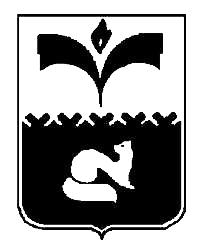 ДУМА ГОРОДА ПОКАЧИХанты-Мансийский автономный округ-ЮграРЕШЕНИЕот 16.06.2015	                                                     	       		 № 57Об обращении депутатов Думы городаЛангепаса к временно исполняющейобязанности Губернатора Ханты-Мансийскогоавтономного округа-Югры Комаровой Н. В.	Рассмотрев обращение депутатов Думы города Лангепаса к временно исполняющей обязанности Губернатора Ханты - Мансийского автономного округа - Югры Комаровой Н. В. в соответствии с частью 5 статьи 23 Регламента Думы города Покачи, утвержденного решением Думы города Покачи от 22.10.2010 №84, Дума города РЕШИЛА:1. Обращение  депутатов Думы города Лангепаса к временно исполняющей обязанности Губернатора Ханты - Мансийского автономного округа - Югры Комаровой Н.В. о запрете на выдачу лицензии лицам, привлеченным к ответственности за нарушение законодательства в сфере розничной продажи алкогольной продукции принять к сведению (приложение 1).2. Поручить Председателю Думы города Покачи направить в Думу города Лангепаса письмо с предложением выступить с правотворческой инициативой (приложение 2).3. Контроль за исполнением решения возложить на Председателя  Думы города Покачи Н. В. Борисову.Председатель Думы города Покачи                                   		              Н. В. БорисоваПриложение 1к решению Думы города Покачи								от  16.06.2016  № 57Приложение
 решению Думы города Лангепасаот «29» мая 2015 г. №68 						Временно исполняющей обязанностиГубернатора Ханты-Мансийскогоавтономного округа – ЮгрыКомаровой Н.В.Уважаемая Наталья Владимировна!	В Законе Ханты-Мансийского автономного округа - Югры от 31.03.2012 №34-оз «Об установлении дополнительных ограничений времени и мест продажи алкогольной продукции в Ханты-Мансийском автономном округе - Югре» (ред. от 24.04.2014) установлен запрет розничной продажи алкогольной продукции с 20 до 23 часов.	Однако, за нарушение указанного ограничения ответственность в Законе Ханты-Мансийского автономного округа - Югры от 11.06.2010 №102-оз «Об административных правонарушениях» (ред. 10.12.2014) отсутствует.	Тем не менее, по сложившейся практике правоохранительные органы привлекают к административной ответственности лиц, нарушивших данную норму по соответствующей статье Кодекса об административных правонарушениях Российской Федерации (ч. 3 ст. ст. 14.16).	Сведения о лицензиатах, имеющих подобные нарушения, правоохранительными органами в Правительство Ханты-Мансийского автономного округа - Югры не направляются.	Просим рассмотреть возможность внесения в окружной административный регламент предоставления государственной услуги по выдаче, продлению, переоформлению и добровольному прекращению лицензии на розничную продажу алкогольной продукции изменения, запрещающего выдачу лицензии тем юридическим лицам, которые ранее лишались такой лицензии или привлекались за нарушение Закона Ханты-Мансийского автономного округа – Югры от 31.03.2012 №34-оз «Об установлении дополнительных ограничений времени и мест продажи алкогольной продукции в Ханты-Мансийском автономном округе - Югре» (ред. от 24.04.2014), устанавливающего запрет розничной продажи алкогольной продукции с 20 часов до 23 часов на территории округа, и Федерального закона от 22.11.1995 №171-ФЗ «О государственном регулировании производства и оборота этилового спирта, алкогольной и спиртосодержащей продукции и об ограничении потребления (распития) алкогольной продукции» (ред. от 06.04.2015), устанавливающего запрет розничной продажи алкогольной продукции с 23 часов до 8 часов по местному времени.Приложение 2к решению Думы города Покачи								от  16.06.2016  № 57Уважаемый Андрей Иванович!	Изучив обращение депутатов Думы города Лангепаса к временно исполняющей обязанности Губернатора Ханты - Мансийского автономного округа - Югры Комаровой Н. В., сообщаю, что в целом депутаты Думы города Покачи согласны с тем, что необходимо установить запрет на выдачу лицензий на розничную продажу алкогольной продукции лицам, привлеченным к административной ответственности за нарушение правил розничной продажи алкогольной и спиртосодержащей продукции. Но при этом хотим отметить, что предложенные в Вашем обращении изменения не могут быть внесены в административные регламенты государственных органов Ханты - Мансийского автономного округа - Югры, так как противоречат части 9 статьи 19 Федерального закона от 22.11.1995 №171-ФЗ «О государственном регулировании производства и оборота этилового спирта, алкогольной и спиртосодержащей продукции и об ограничении потребления (распития) алкогольной продукции» и части 3 статьи 14.16 Кодекса об административных правонарушениях Российской Федерации. Ваше предложение может быть реализовано путем внесения изменений в часть 3 статьи 14.16. Кодекса об административных правонарушениях и включения в данную норму санкции, предусмотренной статьей 3.8. Кодекса об административных правонарушениях Российской Федерации. 